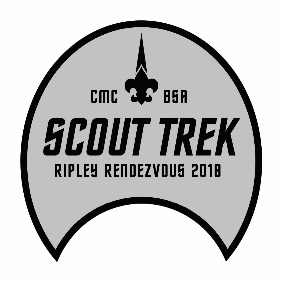 2018 Ripley Rendezvous ScheduleFriday NightCheck in               Welcome event 9 p.m.Leader Meeting 10 p.m. (or following Welcome event)SaturdayBreakfastAdventure program shooting sports/Trek Challenge  Scout Ops/Scout Trek ChallengeLunch mid-dayDinner Religious ServicesOrder of the Arrow Call OutCamp Fire ProgramSundayBreakfastGood TurnCheck out 